In loving memory ofJennifer Lucy Bate11th November 1944 – 25th March 2020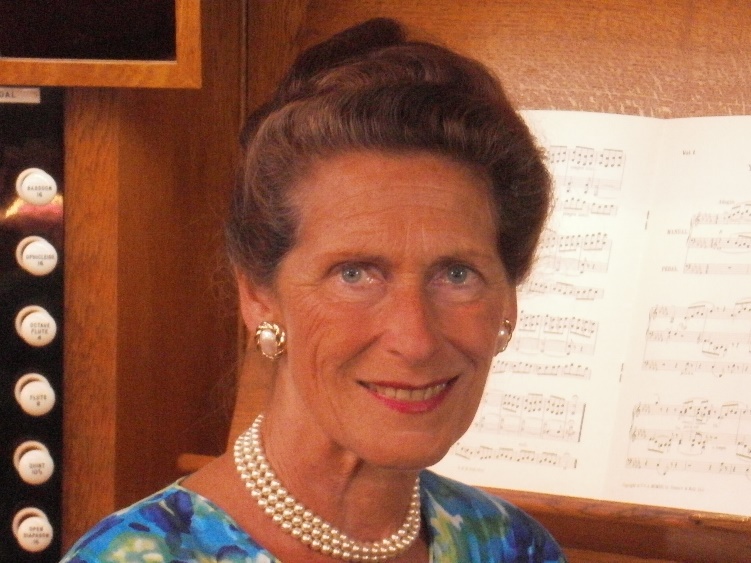 St Marylebone Crematorium, East FinchleyTuesday 14th April 2020Service conducted by the Reverend Chris GreenSt James’s Parish Church, Muswell HillMusic on Entry                     Opening Theme & Nimrod from Enigma Variations Edward Elgar (arr. Jennifer Bate)WELCOME and OPENING PRAYERReverend Chris GreenHYMNGuide me, O Thou great Redeemer,Pilgrim through this barren land;I am weak, but Thou art mighty,Hold me with Thy pow'rful hand:Bread of Heaven, Bread of Heaven,Feed me till I want no more;Feed me till I want no more.Open now the crystal fountain,Whence the healing stream doth flow;Let the fire and cloudy pillarLead me all my journey through.Strong Deliverer, strong Deliverer,Be Thou still my Strength and Shield;Be Thou still my Strength and Shield.When I tread the verge of Jordan,Bid my anxious fears subside;Death of deaths, and hell’s destruction,Land me safe on Canaan’s side.Songs of praises, songs of praises,I will ever give to Thee;I will ever give to Thee.READINGSEcclesiastes 3, 1-4; John 14, 1-3; and 2 Corinthians 1, 3-4HYMN Tune: Collingwood (H. A. Bate, 1899-1995)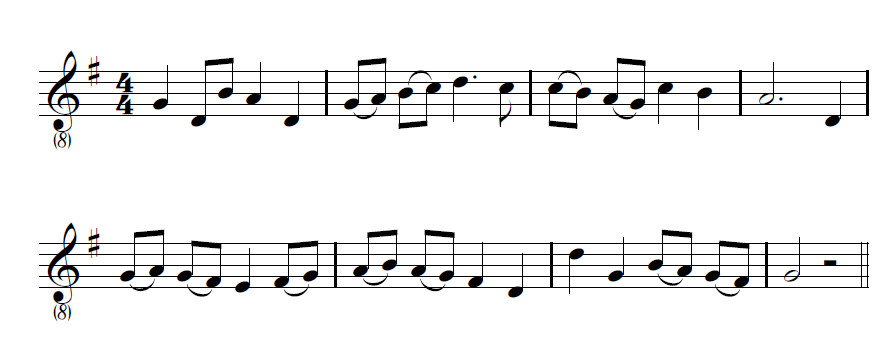 O for a thousand tongues to singMy dear Redeemer’s praise.The glories of my God and King,The triumphs of his grace!Jesus - the name that charms our fears,That bids our sorrows cease‘Tis music to the sinner’s ears‘Tis life, and health, and peace.He speaks; and listening to his voiceNew life the dead receive,The mournful broken hearts rejoice,The humble poor believe.Hear him, ye deaf; his praise, ye dumb, Your loosened tongues employ;Ye blind, behold your Saviour come;And leap, ye lame, for joy.My gracious Master and my God,Assist me to proclaimAnd spread through all the earth abroadThe honours of thy name.PSALM 23Tune: Crimond (Jessie Irvine, 1836-87)The Lord’s my shepherd, I’ll not want:He makes me down to lieIn pastures green; he leadeth meThe quiet waters by.My soul he doth restore againAnd me to walk doth makeWithin the paths of righteousnessE’en for his own name’s sake.Yea, though I walk through death’s dark valeYet will I fear no ill:For thou art with me, and thy rodAnd staff me comfort still.My table thou hast furnishèdIn presence of my foes;My head thou dost with oil anoint,And my cup overflows.Goodness and mercy all my lifeShall surely follow me;And in God’s house for evermoreMy dwelling-place shall be.EULOGY AND HOMILY Reverend Chris GreenMUSICAL REFLECTIONTransports de Joie, third movement from Messiaen’s L’Ascension, 
recorded in 1982 by Jennifer at Beauvais Cathedral, FrancePRAYERSTHE LORD’S PRAYEROur Father, which art in heaven, Hallowed be thy name.Thy kingdom come.Thy will be done on earth as it is in heaven.Give us this day our daily bread.And forgive us our trespasses, as we forgive them that trespass against us,And lead us not into temptation, but deliver us from evil.For thine is the kingdom, the power and the glory.For ever and ever.  Amen.MUSICAL REFLECTIONAve Maria   Franz Schubert (arr. Mark Denza)HYMN The day Thou gavest, Lord, is ended,The darkness falls at Thy behest;To Thee our morning hymns ascended,Thy praise shall sanctify our rest.We thank Thee that Thy church, unsleeping,While earth rolls onward into light,Through all the world her watch is keeping,And rests not now by day or night.As o’er each continent and islandThe dawn leads on another day,The voice of prayer is never silent,Nor dies the strain of praise away.The sun that bids us rest is wakingOur brethren ’neath the western sky,And hour by hour fresh lips are makingThy wondrous doings heard on high.So be it, Lord; Thy throne shall never,Like earth’s proud empires, pass away:Thy kingdom stands, and grows forever,Till all Thy creatures own Thy sway.COMMITTAL AND BLESSINGRecessional MusicAria (G. P. Telemann, arr. Jennifer Bate)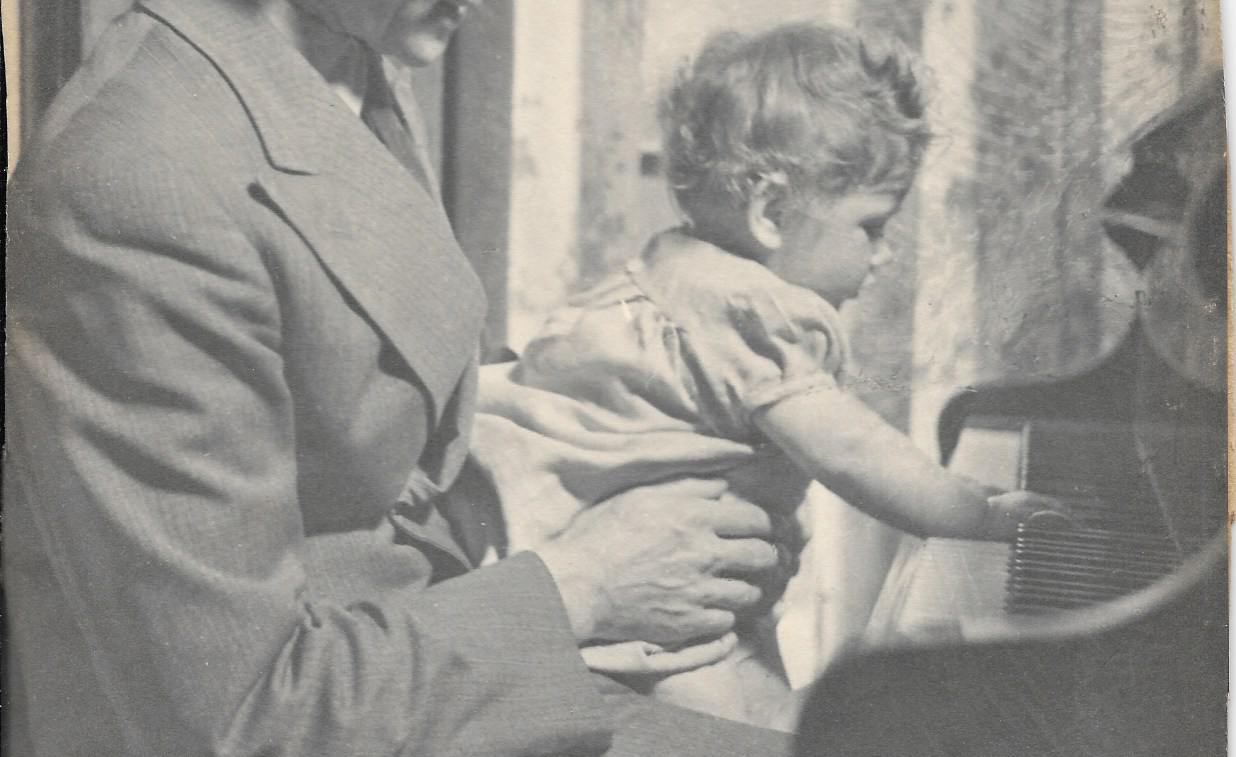 Jennifer with her father, 1946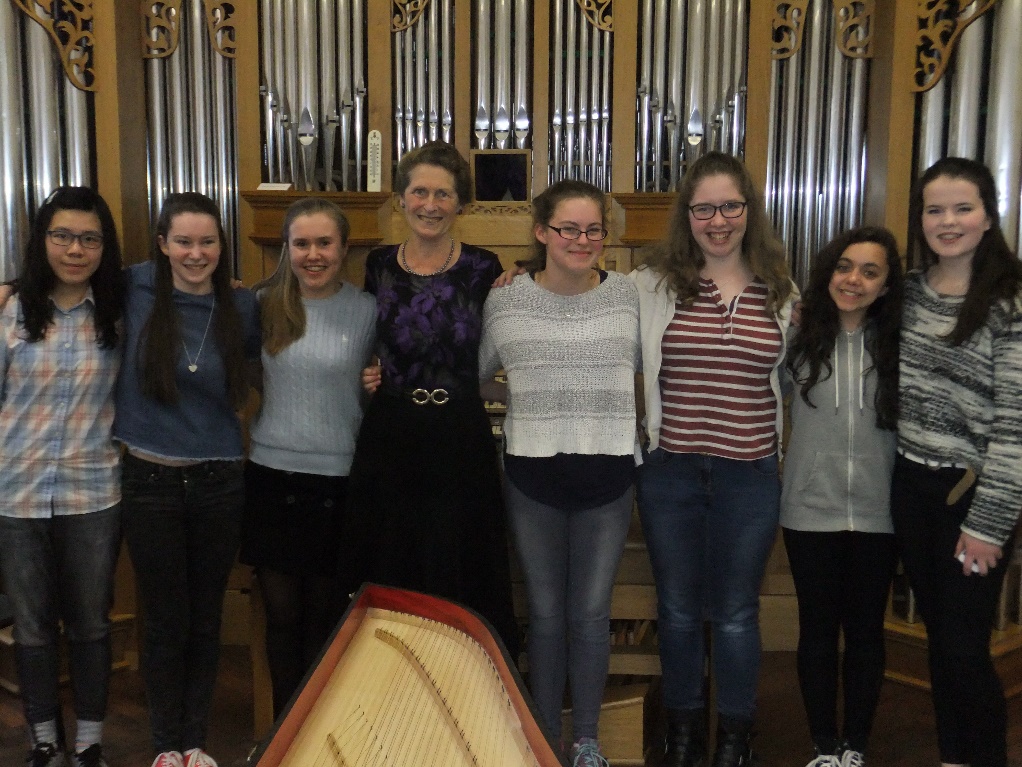 Jennifer with participants at the 12th Jennifer Bate Organ Academy, 2016